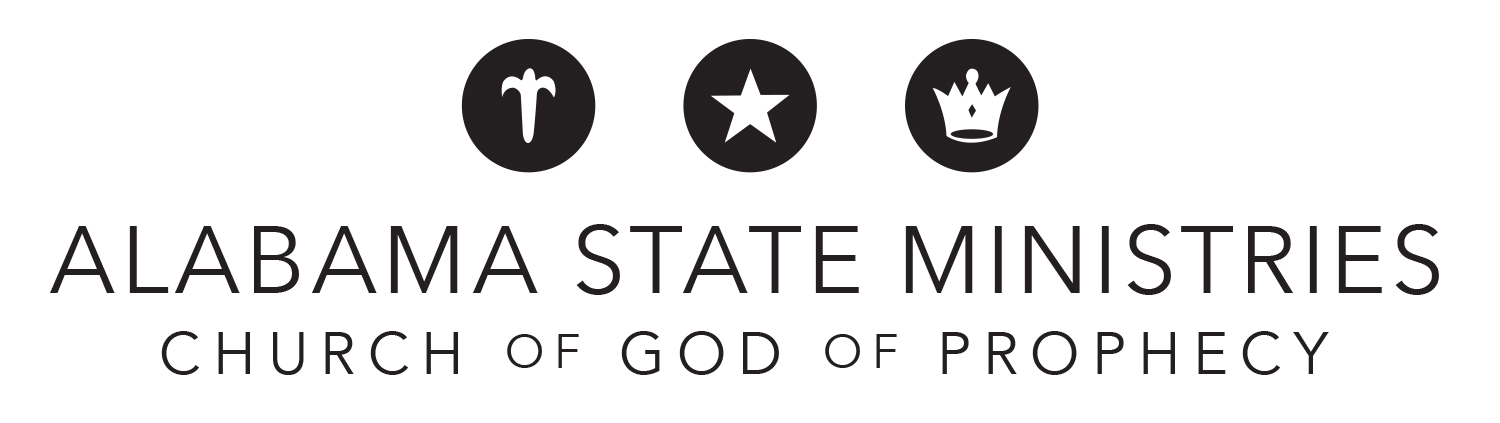 Guide for Lay Ministry Certificate and Ministerial LicensureRevised January 14, 2019This guide includes steps for lay ministry licensure and steps for ministry licensure in the Church of God of Prophecy. There are often questions regarding which license to pursue when beginning ministry. The following suggestions should be observed:1. 	Those persons with no prior ministry experience, who desire to receive ministry license, 	should 	first pursue the lay minister’s certificate. This certificate will enable the	prospective minister to serve in ministry while they pursue full credentials.2. 	Once the lay minister’s certificate is received, the ministry candidate will immediately 	begin the process of pursuing full ministry credentialing and ministry licensure in the 	Church of God of Prophecy.3. 	Those persons with prior ministry experience, advanced academic preparation, or who 	are joining the Church of God of Prophecy with credentials in another organization, may 	begin immediately in the process of pursuing full ministry credentialing and ministry 	licensure in the Church of God of Prophecy, without obtaining a lay minister’s 	certificate. The decision for a ministry candidate to forgo the need for a lay minister’s 	certificate is made at the discretion of the state Overseer.General Ministry AdviceThe ministry is a high and holy calling and should not be entered into lightly. A deep reverence and sincerity toward God, who has called the candidate, should always be first and foremost in priority as he prepares for entering the ministry. It is not the church that calls, but God. Therefore, one’s first allegiance should be to God. The candidate must meet some fundamental requirements and qualifications before he is licensed or ordained. God’s work does not operate in a vacuum, but in the real world where civil duties are required, as well as spiritual. The apostle Paul instructed Timothy to “Study to show thyself approved unto God, a workman that needeth not to be ashamed, rightly dividing the word of truth” (2 Timothy 2:15). “But watch thou in all things, endure afflictions, do the work of an evangelist, make full proof of thy ministry.”Lay Ministry LicensureWhen a person (who has been saved, sanctified, filled with the Holy Ghost, and baptized by immersion) begins to recognize that he/she has been called by God into the ministry, it is necessary that he/she have a time of preparation and study to prepare him/herself for the ministry. The lay ministry period is a time when a ministerial candidate can prove him/herself deserving of being recommended for the ministry by the local church, examined by the presbytery, and licensed by the church. The Lay Minister’s Certificate is designed to give the ministerial candidate the recognition needed while gaining experience and being proven. This certificate is to be endorsed by the overseer of the nation/region/state in which the lay minister is working. It is necessary for the local church where he/she is a member to recommend the one who desires to work for the Lord to the overseer; and if in his judgment the candidate is worthy of receiving this certificate, it can be granted (55th Assembly Minutes,  1960, p. 134).Steps for Lay Ministry Licensure in the Church of God of Prophecy1. 	Calling to Ministry						Date Completed			Person who feel the calling of ministry on his/her life meets with local church pastor 	regarding this calling.2. 	Pastor and Church Endorsement for Lay Ministry		Date Completed			If the pastor of the local church also recognizes the call of ministry upon the life of the 	ministerial candidate, the pastor will initially recommend the candidate for the office of 	lay minister by the local church. In a regular or called conference, the pastor will 	recommend the candidate to the local church for lay ministry.3. 	Lay Ministry Application and Permission to 			Date Completed			Obtain Background Check Mailed to Overseer			After the local church approves the recommendation of the pastor, the lay minister’s 	application should be completed by the candidate. The pastor and church clerk will 	complete and sign the lay minister’s endorsement section of that application form. The 	completed form (both sections) will be sent to the overseer for his action. Send 	completed Lay Minister’s Application and Permission to Obtain a Background Check (all 	sections completed) to the following:		Church of God of Prophecy		Attention: State Overseer		PO Box 707		Bessemer, AL 350214.	Overseer Approval						Date Completed			The overseer will either approve or reject the application. If he rejects, he will notify the 	pastor 	and the candidate of his reason(s) and advise them what requirements remain to 	be fulfilled. 5.	Lay-Minister’s Certificate Received				Date Completed			If the application is approved, the overseer will issue the official Lay-Minister’s 	Certificate for the current calendar year and mail it to the pastor with instructions that it 	should be presented to the candidate in a public ceremony of installation and 	consecration. 6.	Certificate Presentation and Installation*			Date Completed			After receiving the Lay-Minister’s Certificate from the overseer, the local pastor will 	present the certificate to the Lay-Minister in a public installation ceremony of 	consecration. Additionally, the overseer will write to commend and instruct the 	candidate regarding the exercise of the ministry, under the guidance of the pastor, and 	the duty to report quarterly to the local church conference.*AuthorizationThe Lay Minister’s Certificate authorizes the lay minister to publish, preach, and defend the gospel of Jesus Christ; to conduct prayer meetings; and to hold revivals. He/she cannot receive members, baptize, administer the Lord’s Supper, conduct business meetings, or perform weddings.*EndorsementThe local church’s endorsement of the lay minister is limited to that ministry only and does not authorize further advancement in the ministry without approval of the overseer and further action by the local church in “regular” or “called” conference.*Moving/Transfer of MembershipWhen a lay minister moves to a new location, his/her membership should be immediately transferred to a church in that area. Preparation for becoming licensed may then continue between the lay minister, the local church, and the overseer. It is to be understood that this new local church would give its consideration [recommendation] at the end of the year to the person’s worthiness of continuing as a lay minister. If the local church deems it wise, the lay minister would be set forth in conference in the regular manner as was done initially by the church from which the lay minister transferred (77th Assembly Minutes,  1982, p. 83).7.	Lay Ministry Mentoring					Date Completed		The ministry candidate should secure two copies of Practice These Things: Mentor Ministry Workbook, one for the candidate and one for their pastor. The ministry candidate should meet regularly with the pastor, who is their mentor. All assignments from Practice These Things should be completed and submitted to their mentor in a timely manner. At the completion of the mentorship (11 lessons), the ministerial candidate must submit all completed assignments to the state overseer. These assignments will become a part of the candidates permanent file. Additionally, it is recommended that the ministry candidate purchase a copy of the Minister’s Pocket Manual: Church of God of Prophecy Edition, to assist in their duties of ministry. Practice These Things (ISBN 978-1-940212-44-9), Minister’s Pocket Manual: Church of God of Prophecy Edition (ISBN 978-1-940212-41-8) and may be purchased from White Wings Books by calling 800-221-5027 or online at www.whitewingbooks.com.8.	Lay Minister’s Reports	The lay minister should complete and present a lay-minister’s report to the local church 	and state overseer each quarter while a lay-minister. The lay minister should keep a 	careful record of all ministerial activities so that an accurate quarterly report can be 	given to the local church conference on the forms provided in the Assembly Minutes. 	This report must be made in 	duplicate. One copy will be sent to the overseer so that 	the activities may be observed from that office, and the second copy will be kept on file 	in the local church office. Income from ministry is to be tithed into the state office and 	forwarded with lay minister’s quarterly report.9.	Lay Minister’s Certificate Renewal				Date Completed			It is the sole responsibility of the lay minister to request a renewal of his/her certificate 	from the state overseer at the beginning of each calendar year. If Lay Minister’s 	Certificates are not renewed by the state overseer prior certificates will be voided and 	the process of full credentialing will cease until certificate is renewed. The request for 	renewal should be submitted in writing to:		Church of God of Prophecy		Attention: State Overseer		PO Box 707		Bessemer, AL 3502110.	Recommendation for Ministry Licensure			Date Completed			When the local church concludes that a lay minister has satisfactorily been prepared to 	become a minister in the church, it could make known its feelings to the overseer, who 	could make the recommendation, at his discretion, that the candidate is to be set forth 	in regular conference 	(78th Assembly Minutes, 1983, p. 135).Forms NeededThe following forms may be secured from the state office or online at www.alcogop.org and are needed to complete steps 1-10 for the lay minister’s certificate:Lay Minister’s Application Form (1 page)Permission to Obtain Background Check (1 page)Steps for Ministry Licensure in the Church of God of ProphecyThe following steps are for ministry licensure in the Church of God of Prophecy, in the state of Alabama. The majority of ministers who pursue their full ministry credentials do so through the process of first obtaining a lay ministry certificate. However, certain exceptions to these steps may be made by the state overseer when ministers join the Church of God of Prophecy from other organizations who hold a minister’s license in that organization, have ministry or pastoral experience, or have earned certain academic credentials . In such cases the state overseer will determine which steps may have previously been met and forward the candidate for licensure to proceeding steps. When ministers come from another organization, they may be licensed or ordained after they have been examined to determine their qualifications and their spiritual and doctrinal purity. In exceptional cases, with the specific order of the general overseer/general presbyter, some of the standard provisions for examining candidates may be waived.The following describes the process needed to license a person as a minister. 1. 	Pastor/Church Endorsement in Conference			Date Completed		After the candidate for licensure has completed a minimum of one year as a lay minister, the requirements of Practice These Things, and has demonstrated competence as a minister, the pastor may recommend, with the overseer’s approval, to the local church that he/she be set forth for the ministry in a regular or called conference of the local church. Please note, if the candidate for ministry was designated by the state overseer to have previously completed the steps required for lay ministry, the ministry candidate must still secure the pastor and local church endorsement for ministry.2. 	Endorsement Mailed to Overseer 				Date Completed		Once the local church has set the candidate forth for the ministry and the church clerk has recorded the action in the minutes of the church conference, the pastor and church clerk will complete the Church and Pastor’s Endorsement. The clerk will forward it to the overseer for his action.3. 	Practice These Things Assignments to Overseer		Date Completed			If the ministry candidate was a lay minister, internship assignments completed and 	approved by the pastor should be sent to the state overseer for the candidate’s file. 	Note, assignment should be mailed to the overseer at one time, after all assignments 	required are completed.4.	Candidate Enroll in Foundations Course			Date Completed			When the overseer has received and approved the Church and Pastor’s Endorsement 	form, the candidate should enroll in and complete the Foundations Course (if they have 	not previously done so) which has been prepared by the Center for Biblical Leadership.	To complete the Foundations Course, the following steps are necessary:The ministerial candidate should purchase the four Foundations books and the Ministry Policy Manual. Each of the books contains examinations at the end that are to be completed by the ministerial candidate. The Foundations Course materials (all 5 books) may be taken in a group study or as an individual study. The five books may be purchased from White Wings Books by calling 800-221-5027 or online at www.whitewingbooks.com. The Foundations Course consists of the following books:	Book 1:	Foundations: Introduction to the Bible	Book 2:	Foundations: Spiritual Formation	Book 3:	Foundations: History of Christianity	Book 4:	Foundations: Church of God of Prophecy, Concise History, 			Polity, Doctrine and Future	Book 5:	Church of God of Prophecy Ministry Policy Manual5.	Complete Five Foundations Books				Date Completed		 Once the examinations are completed, they should be sent to the ministerial applicant’s overseer for grading. After grading, the overseer will forward the candidate’s grade sheet to the appropriate general presbyter’s office, who will issue the numbered Foundations Course certificate that is needed for the Application for Ministerial License. Note, the candidate who takes the Foundations Course as a part of a group study should have the instructor forward the grades to their overseer.6.	Complete Ministerial License Application			Date Completed			After completing the Foundations Course and receiving the numbered certificate of 	completion, the candidate should complete the Application for Ministerial License and 	submit it to the state overseer.7.	Meet Ministerial Review Board*				Date Completed			When the ministry candidate has completed the application, the overseer will arrange 	for the 	candidate to appear before the state review board, including the overseer, who 	will examine the candidate regarding his/her knowledge of the Scriptures, doctrine, 	church history, polity, personal and family devotional life, family life, personal business, 	financial situation, and personal standing with those outside the church.*The review board may desire a meeting prior to the official meeting to become acquainted with the applicant. The official meeting with the review board will open with prayer; after which, the moderating overseer will read an appropriate scripture verse/passage and speak regarding the purpose of the meeting, the profound significance of the sacred calling to the ministry, and why adequate preparation is important. Following this, general questions may be asked by members of the review board in the areas named above. The applicant will be counseled as the situation requires and as the Spirit of the Lord directs. When the review board is satisfied that the candidate is ready for licensure or ordination, it shall recommend that the candidate be licensed or ordained by the presbytery. Should the review board decide that thecandidate is not ready to be licensed, it will make such recommendation, or the candidate may be given more time to prepare. When more time is needed, a date will be set, with the candidate’s consent, for a second meeting with the review board. If he/she is not approved after the third appearance before the board, the Presbyterymay conclude that he/she not be reconsidered for at least one full year, atwhich time the candidate would be required to start from the beginning.8.	Recommendation by State Overseer for Licensure		Date Completed		The authority of licensure is limited to the Presbytery, composed of the general overseer/presbyter and national/regional/state overseers. Review boards serve in advisory roles. Upon approval by the review board, a recommendation letter will be written by the overseer to be placed in the candidate’s file in the national/regional/state office, who will also forward a copy along with the Church and Pastor’s Endorsement and the completed application to the general presbyter’s office. Upon receipt of the recommendation letter and other specified forms, the general overseer/presbyter will, after his approval, issue a license or ordination certificate and mail it to the overseer for his signature.9.	Ordination of Minister					Date Completed			Once received from the general overseer/presbyter, the ministry license will be 	presented to the new minister in a public service including prayer and “laying on of 	hands” by a member of the presbytery, usually the state overseer.After licensing, the minister continues to be a private member of the local church and is subject to its government and discipline as prescribed by the International Assembly. However, in matters relating to his/her ministry, the minister is under the supervision of the Presbytery. The local church may take no action regarding the termination of a licensed minister.Licensed ministers are authorized to preach and defend the Gospel of Jesus Christ, establish churches, baptize, administer the Lord’s Supper, and the washing of the saints’ feet. Those who pastor have the authority to conduct local business conferences and solemnize the rites of matrimony in legal marriages. Ministers who are not currently pastoring a church may receive permission from their overseer to solemnize the rites of matrimony in legal marriages that are biblically valid according to the Church’s understanding. When the general overseer’s office receives approval from the overseer’s office, a special permit will be issued and mailed directly to the minister.10.	North America Office 365 Reporting/Tithing Portal 	Date Completed		Following ministerial ordination, the overseer will make request for the new minister to join the North America Ministries’ online tithing and reporting portal, Office 365. North America Ministries IT personnel will contact the new minister with login information and reporting and tithing instructions.Forms NeededThe following forms may be secured from the state office or online at www.alcogop.org and are needed to complete steps 1-10 for the minister’s licensure:Permission to obtain Background Check (1 page)Church and Pastor’s Endorsement Form (1 page)Authorization to Release Information Form (1 page)Ministerial License Application Form (2 pages)Important Notes of Interest for the Ministry	Overseer’s JurisdictionThe general practice has been that jurisdiction over a minister (minister’s license) under appointment is with their supervising overseer. For ministers not under appointment, jurisdiction follows his current place of residence—where he actually lives—and not necessarily where his membership is registered.	Reporting System of the Ministry*	Effective October 1, 1996, licensed ministers and pastors are to send the tithes of 	income from the ministry with their monthly reports to the state office.		Bishops		Report and tithe from income from the ministry monthly to the state office.		Licensed Ministers		Report and tithe from income from the ministry monthly to the state office.		Lay Ministers		Report quarterly to the Local Church Conference in duplicate or, if pastors, 			monthly to state office. Tithe from income from the ministry should be sent with 		report to the state office. Duplicate report to be forwarded to the state overseer 			by the church clerk. Note: Lay ministers tithe to the local church unless they are 			an appointed pastor in which case they should tithe to the state office as other 			pastors do. Lay ministers certificates should be renewed at the first of each 			calendar year at the state office.		Retired Ministers		Report monthly and pay tithes from the ministry to the state office. Report 			annually to the state office if no tithe from ministry.		Those not participating online reporting and tithing should send their report 			and tithe to:		Church of God of Prophecy		Attention: State Overseer		PO Box 707		Bessemer, AL 35021Note: Minister licenses “lapse” if the minister does not report for 24 consecutive months.General Ministerial CompetenciesIt is important to note that these competencies form developmental guidelines and not necessarily prescribed checklists. With the exception of our Lord, no one, not even the apostles, possessed all of these skills, abilities, and functional knowledge. Therefore, these should be used as motivation for continued growth, not as barriers to ministry. Furthermore, it should be strongly emphasized that the mere exhibition of all these competencies would never guarantee success in ministry. Apart from calling, anointing, and a helpless dependence on the Holy Spirit, achievement of these items by an individual is of little, real value. These competencies may be modified in order to best reflect the desired outcomes and goals of regional leadership and to meet the needs of the region’s and local church’s ministries. These can also serve, at all levels, as a basis for the criteria against which evaluations can be done. In order to be fully equipped for the work of ministering, a person should know or be able to do the following:1. Learn and practice the process of personal spiritual and character formation in developing a personal relationship with Jesus Christ and, in so doing, become conformed to His image.2. Have a general knowledge of the nature, history, importance, background, and content of the Bible.3. Have a working knowledge of the various methods of Bible study and be able to utilize these methods in their growth and ministerial work.4. Become familiar with the various types of evangelism (personal, mass, cross-cultural, etc.), in order to be personally equipped to effectively share the gospel.5. Develop communication skills that will enable effective interaction with other people, (i.e., reading, writing, speaking, listening).6. Develop relational skills that will enable them to work effectively with those to whom and with whom they minister.7. Understand and practice biblical principles of stewardship in regard to time, money, and service, and teach others to be committed to these principles.8. Develop and utilize the basic skills of counseling so that a broad spectrum of people can be helped.9. Have a working knowledge of the history of Christianity, including the major events, people, and movements that have brought Christianity to its current state.10. Have a working knowledge of the history, polity, organization, and doctrine of the Church of God of Prophecy.11. Understand the major issues of Christian ethics and how those issues impact the daily life of the Christian.12. Be aware of ways in which the Christian faith can be lived out practically, not just theoretically, by developing and participating in practical ministries that relate to the actual life situations of people.13. Learn and practice the skills necessary to be a lifelong learner, so that the process of personal development can continue.14. Be knowledgeable of the major issues of systematic theology and relate them to the lives of those to whom they minister.15. Develop the leadership and appropriate administrative skills necessary to carry out ministry in the church and world.These competencies are considered of such vital importance that all who acknowledge a call to, or gifting for, any area of ministry, lay or professional, should strive to develop them.